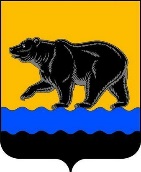 АДМИНИСТРАЦИЯ ГОРОДА НЕФТЕЮГАНСКАРАСПОРЯЖЕНИЕ17.02.2020 											№ 42-рг.НефтеюганскОб утверждении плана мероприятий по правовому просвещению граждан в городе Нефтеюганске на 2020 – 2023 годыВ соответствии с Федеральным законом от 21.11.2011 № 324-ФЗ «О бесплатной юридической помощи в Российской Федерации», основами государственной политики Российской Федерации в сфере развития правовой грамотности и правосознания граждан, утвержденными Президентом Российской Федерации от 28.04.2011 № ПР-1168, распоряжением Правительства Ханты-Мансийского автономного округа – Югры от 29.12.2018 № 731-рп «О Концепции правового просвещения граждан, проживающих в Ханты-Мансийском автономном округе – Югре»:1.Утвердить план мероприятий по правовому просвещению граждан                       в городе Нефтеюганске на 2020 – 2023 годы согласно приложению к распоряжению.2.Определить директора департамента по делам администрации города  П.А.Прокоповича ответственным за координацию деятельности по выполнению плана мероприятий по правовому просвещению граждан в городе Нефтеюганске на 2020 – 2023 годы  и предоставление отчетности по результатам его выполнения в органы государственной власти Ханты-Мансийского автономного округа – Югры.3.Департаменту по делам администрации города (Прокопович П.А.) разместить распоряжение на официальном сайте органов местного самоуправления города Нефтеюганска в сети Интернет.4.Контроль исполнения распоряжения оставляю за собой.Глава города Нефтеюганска 							С.Ю.ДегтяревПриложениек распоряжениюадминистрации городаот 17.02.2020 № 42-рПланмероприятий по правовому просвещению граждан в городе Нефтеюганске на 2020 – 2023 годы  МероприятияСрок исполненияИсточник финансированияОтветственный исполнительОжидаемый результат123451. Организационно-методические мероприятия1. Организационно-методические мероприятия1. Организационно-методические мероприятия1. Организационно-методические мероприятия1. Организационно-методические мероприятия1.1. Проведение социологических исследований и анализа общественного мнения:- о потребности в основных направлениях (формах, видах, средствах) правового                 просвещения граждан и целевых групп          граждан;- о доступности получения гражданами                   правовой помощи;- об уровне информированности населения             о деятельности органов местного самоуправления города;- о доверии к органам местного самоуправления городав соответствиис планом проведения социологических исследованийтекущее финансированиедепартамент по делам администрации результаты социологического исследования1.2. Проведение интерактивных опросов            посетителей официального портала Администрации города о доступной правовой                 помощи и уровне информированности населения о деятельности органов местного                  самоуправленияне реже одного раза в полугодиетекущее финансированиедепартамент по делам администрацииполучение «обратной связи» при решении проблемных городских вопросов1.3. Реализация программ элективных                курсов, курсов внеурочной деятельности, направленных на формирование у обучающихся активной гражданской позиции,               ответственности за осознание своих конституционных прав и обязанностей, уважения           к закону и правопорядку, правовой и политической грамотностидо 31 декабря 2020 года;до 31 декабря 2021 года;до 31 декабря 2022 года;до 31 декабря 2023 годатекущее финансированиедепартамент образования и молодёжной политики, комитет культуры и туризмаувеличение числа обучающихся, охваченных элективными курсами, курсами внеурочной деятельности, направленными на повышение уровня правовых знаний и правовой культуры1.4. Организация мероприятий, направленных на обучение педагогических работников, непосредственно участвующих                      в правовом просвещении обучающихся                     и молодежи, основам правовой грамотности и повышению правовой культурыдо 31 декабря 2020 года;до 31 декабря 2021 года;до 31 декабря 2022 года;до 31 декабря 2023 годатекущее финансированиедепартамент образования и молодёжной политики увеличение числа педагогических работников, повысивших квалификацию по правовому просвещению обучающихся1.5. Организация правового консультирования и информирования обучающихся и их родителей (законных представителей)                        в муниципальных образовательных организациях о гражданских правах и обязанностях, мерах административной и уголовной ответственности за правонарушениядо 31 декабря 2020 года;до 31 декабря 2021 года;до 31 декабря 2022 года;до 31 декабря 2023 годатекущее финансированиедепартамент образования и молодёжной политики увеличение количества граждан, обеспеченных информацией            по правовому просвещению2. Мероприятия по совершенствованию нормативных правовых актов и правоприменению в области оказания юридической помощи населению, правового просвещения и информирования граждан2. Мероприятия по совершенствованию нормативных правовых актов и правоприменению в области оказания юридической помощи населению, правового просвещения и информирования граждан2. Мероприятия по совершенствованию нормативных правовых актов и правоприменению в области оказания юридической помощи населению, правового просвещения и информирования граждан2. Мероприятия по совершенствованию нормативных правовых актов и правоприменению в области оказания юридической помощи населению, правового просвещения и информирования граждан2. Мероприятия по совершенствованию нормативных правовых актов и правоприменению в области оказания юридической помощи населению, правового просвещения и информирования граждан2.1. Рассмотрение вопроса о необходимости дополнения муниципальных программ мероприятиями, направленными на:до 01 марта 2020 года2.1.2. Организацию мероприятий, направленных на правовое просвещение детей                   и молодежи с привлечением добровольческих (волонтерских) объединенийдо 01 марта 2020 годатекущее финансированиедепартамент образования и молодёжной политикиувеличение количества граждан, обеспеченных информацией               по правовому просвещению2.1.3. Реализацию мер по социальной                       адаптации мигрантов и пресечению нелегальной миграции, формированию                                у мигрантов правовых знаний законодательства Российской Федерации (в пределах   компетенции органов местного самоуправления)до 01 марта 2020 годатекущее финансированиеотдел по профилактике правонарушений и связям с правоохранительными органами, департамент экономического развития,  департамент образования и молодёжной политики, комитет культуры и туризмаувеличение количества граждан, обеспеченных информацией                по правовому просвещению2.2. Анализ обращений граждан:- о недостатках в работе органов местного              самоуправления города и их должностных лиц, муниципальных учреждений и предприятий города;- о восстановлении или защите нарушенных прав, свобод и законных интересовежеквартальнотекущее финансированиедепартамент по делам администрацииполучение «обратной связи» при решении проблемных             городских вопросов2.3. Проведение дня правовой помощи детям ноябрь 2020 годатекущее финансированиекомитет культуры и туризма при участии отдела по организации деятельности комиссии по делам несовершеннолетних и защите их правобеспечение консультирования и информирования (просвещение) по вопросам оказания бесплатной юридической помощи3. Мероприятия по привлечению институтов гражданского общества к деятельности по развитию правовой грамотности, повышению правовой культуры и правосознания граждан3. Мероприятия по привлечению институтов гражданского общества к деятельности по развитию правовой грамотности, повышению правовой культуры и правосознания граждан3. Мероприятия по привлечению институтов гражданского общества к деятельности по развитию правовой грамотности, повышению правовой культуры и правосознания граждан3. Мероприятия по привлечению институтов гражданского общества к деятельности по развитию правовой грамотности, повышению правовой культуры и правосознания граждан3. Мероприятия по привлечению институтов гражданского общества к деятельности по развитию правовой грамотности, повышению правовой культуры и правосознания гражданМБУК «Городская библиотека»3.1. Проведение практических семинаров с участием руководителей, членов социально ориентированных некоммерческих организаций в городе Нефтеюганскев течение года текущее финансированиедепартамент по делам администрацииповышение уровня правовой культуры и грамотности просвещение руководителей и представителей некоммерческих организаций города3.2. Проведение конкурса на предоставление грантов в форме субсидии некоммерческим организациям в целях поддержки общественно значимых инициатив в сфере правового просвещение населения, деятельности по защите прав и свобод человека и гражданина, оказания  юридической помощи                      на безвозмездной или на льготной основепервое полугодиетекущего годатекущее финансированиедепартамент по делам администрации-3.3. Оказание методической и консультационной помощи некоммерческим организациям при подготовке правопросветительских, правозащитных проектов для участия                 в федеральных (региональных) конкурсахв течение               планового               периода по мере обращениятекущее финансированиедепартамент по делам администрации-3.4. Оказание помощи волонтерским движениям по правовому просвещению гражданв течение              планового               периодатекущее финансированиедепартамент образования и молодёжной политикиувеличение или не снижение    количества волонтеров3.5. Обеспечение доступа к справочно-               правовым системам на базе общедоступных муниципальных библиотек  (в рамках некоммерческих проектов организаций, законно распространяющих данные системы)в течение планового периодатекущее финансированиекомитет культуры и туризмаперечень используемых негосударственных форм правового просвещения и оказания юридической помощи населению3.6. Заседание городского правового клуба «Твой выбор»май 2020 годатекущее финансированиекомитет культуры и туризмаповышение правовой грамотности молодежи, привлечение специалистов в области права к проведению мероприятий 3.7. Правовой час «Будущее в моих руках»октябрь 2020 годатекущее финансированиекомитет культуры и туризмаповышение правовой грамотности молодежи, привлечение специалистов в области права к проведению мероприятий4. Мероприятия по совершенствованию правового просвещения и воспитания детей, обучающихся и молодежи4. Мероприятия по совершенствованию правового просвещения и воспитания детей, обучающихся и молодежи4. Мероприятия по совершенствованию правового просвещения и воспитания детей, обучающихся и молодежи4. Мероприятия по совершенствованию правового просвещения и воспитания детей, обучающихся и молодежи4. Мероприятия по совершенствованию правового просвещения и воспитания детей, обучающихся и молодежи4.1. Проведение заседания городского дебат-клуба, включающего вопросы правового просвещения, с участием учащихся 9 – 11-х классов общеобразовательных учрежденийв течение планового периода согласно утвержденному графикутекущее финансированиедепартамент образования и молодёжной политикиувеличение числа обучающихся, вовлеченных в мероприятия, направленные на повышение уровня правовых знаний и правовой культуры4.2. Единый классный час «Я и закон»декабрь 2020 года-департамент образования и молодёжной политикисоздание условий для правовой ориентации граждан, осведомленности о характере, способах и пределах осуществления и защиты прав и законных интересов человека в административном и судебном порядке, о доступностиправозащитных институтов и бесплатной юридической помощи4.3. Правовая игра «Правовой лабиринт»ноябрь 2020 года-департамент образования и молодёжной политики создание условий для правовой ориентации граждан, осведомленности о характере, способах и пределах осуществления и защиты прав и законных интересов человека в административном и судебном порядке, о доступностиправозащитных институтов и бесплатной юридической помощи4.4. Интеллектуальные игры «Мои права, мои обязанности»до 31 декабря 2020 года;до 31 декабря 2021 года;до 31 декабря 2022 года;до 31 декабря 2023 годатекущеефинансированиекомитет культуры и туризмаувеличение числа детей и молодежи, вовлеченных в мероприятия, направленные на повышение уровня правовых знаний и правовой культуры4.5. Проведение муниципального этапа Всероссийской акции «Я – гражданин России»до 31 декабря 2020 годатекущеефинансированиекомитет культуры и туризмаувеличение числа детей и молодежи, вовлеченных в мероприятия, направленные на повышение уровня правовых знаний и правовой культуры4.6. Лекция-беседа «Подросток и закон» с участием сотрудников правоохранительных органов2022 годатекущеефинансированиекомитет культуры и туризма при участии отдела по организации деятельности комиссии по делам несовершеннолетних и защите их прав увеличение числа детей и молодежи, вовлеченных в мероприятия, направленные на повышение уровня правовых знаний и правовой культуры4.7. День правовой помощи детям с приглашением специалистов  (по согласованию)ноябрь 2020 годатекущеефинансированиекомитет культуры и туризма при участии отдела по организации деятельности комиссии по делам несовершеннолетних и защите их правформирование у детей и родителей (законных представителей)  правовых знаний и правовой культуры4.8. Беседа с викториной  «Твои права от «А» до «Я» апрель 2020 годатекущеефинансированиекомитет культуры и туризмаповышение уровня правосознания, правовой культуры  молодежи, уважения к закону и правопорядку, правовое воспитание, создание условий для изучения норм права.4.9. Викторина «Гражданином быть обязан» сентябрь 2020 годатекущеефинансированиекомитет культуры и туризмаповышение уровня правосознания, правовой культуры  молодежи, уважения к закону и правопорядку, правовое воспитание, создание условий для изучения норм права.4.10. Познавательная программа  «Маленьким человечкам-большие права» к всемирному дню ребёнканоябрь 2020 годатекущеефинансированиекомитет культуры и туризмаповышение уровня правосознания, правовой культуры  молодежи, уважения к закону и правопорядку, правовое воспитание, создание условий для изучения норм права.4.11. Выставка книжная «Есть книга правды и свободы» декабрь 2020 годатекущеефинансированиекомитет культуры и туризмаповышение уровня правосознания, правовой культуры  молодежи, уважения к закону и правопорядку, правовое воспитание, создание условий для изучения норм права.4.12. Выставка книжная «Чествуем права человека», приуроченная к Международному дню прав человекадекабрь 2020 годатекущеефинансированиекомитет культуры и туризмаповышение уровня правосознания, правовой культуры  молодежи, уважения к закону и правопорядку, правовое воспитание, создание условий для изучения норм права.4.13. Формирование культуры общения                     у обучающихся со сверстниками и взрослыми в рамках реализации образовательных программв течение планового периодатекущеефинансированиедепартамент образования и молодежной политикиувеличение числа обучающихся, вовлеченных в мероприятия, направленные на повышение уровня правовых знаний и правовой культуры4.14. Мероприятия в муниципальных образовательных организациях, направленные                 на формирование правовой культуры и законопослушного поведения учащихсяв течение планового периода согласно утвержденному графикутекущее финансированиедепартамент образования и молодежной политикиувеличение числа обучающихся, вовлеченных в мероприятия, направленные на повышение уровня правовых знаний и правовой культуры4.15. Организация в муниципальных образовательных организациях Единого урока                    по правам человека, организованного                         в рамках международного дня прав человекадекабрь, ежегоднотекущее финансированиедепартамент образования и молодежной политики при участии при участии отдела по организации деятельности комиссии по делам несовершеннолетних и защите их правувеличение числа обучающихся, вовлеченных в мероприятия, направленные на повышение уровня правовых знаний и правовой культуры4.16. Организация в муниципальных образовательных организациях публичных лекций по вопросам избирательного права, гражданской ответственности и правовой культурыв течение планового периодатекущее финансированиедепартамент образования и молодежной политики; территориальная избирательная комиссия города Нефтеюганска(по согласованию)увеличение числа обучающихся, вовлеченных в мероприятия, направленные на повышение уровня правовых знаний и правовой культуры4.17. Проведение выборов председателя                   городского органа ученического самоуправления «Школьный актив города»ежегоднотекущее финансированиедепартамент образования и молодежной политикиувеличение числа обучающихся, вовлеченных в мероприятия, направленные на повышение уровня правовых знаний и правовой культуры4.18. Проведение встречи впервые голо-            сующих граждан – учащихся муниципальных образовательных организаций                     с представителями территориальной избирательной комиссии города Нефтеюганскав течение планового периодатекущее финансированиедепартамент образования и молодежной политики; территориальная избирательная комиссия города Нефтеюганска(по согласованию)увеличение числа обучающихся, вовлеченных в мероприятия, направленные на повышение уровня правовых знаний и правовой культуры4.19. Организация мероприятий по правовому просвещению и распространению              информации о правах ребенка, адаптированной для детей, родителей, учителей,             специалистов, работающих с детьми                           и в интересах детей, через средства массовой информации, информационно-телекоммуникационную сеть «Интернет»в течение планового периодатекущее финансированиедепартамент образования и молодежной политикиувеличение количества граждан, обеспеченных информациейпо правовому просвещению4.20. Развитие и поддержка правоохранительного движения, молодежных                              объединений правоохранительной направленности, вовлечение в работу несовершеннолетних, в том числе состоящих на профилактическом учете в комиссиях и инспекциях по делам несовершеннолетнихв течение планового периодатекущее финансированиедепартамент образования и молодежной политики при участии при участии отдела по организации деятельности комиссии по делам несовершеннолетних и защите их правувеличение количества граждан, вовлеченных в правоохранительную деятельность4.21. Совместная работа с Молодежным              активом города по повышению правовой культуры и гражданской активности                          молодежив течение планового периодатекущее финансированиедепартамент образования и молодежной политикиповышение уровня правовой культуры и грамотности населения4.22. Городское соревнование «Шаг                           в будущее. Юниор» (секция, посвященная вопросам права, в том числе по вопросам              избирательного права)в соответствии с муниципальным правовым актомтекущее финансированиедепартамент образования и молодежной политики увеличение числа обучающихся, вовлеченных в мероприятия, направленные на повышение уровня правовых знаний и правовой культуры4.23. Декада правовых знанийежегоднотекущее финансированиедепартамент образования и молодежной политики увеличение числа обучающихся, вовлеченных в мероприятия, направленные на повышение уровня правовых знаний и правовой культуры4.24. Организация и проведение комплекса мероприятий в рамках Дня молодого избирателяв соответствии          с муниципальным                правовым актомтекущее финансированиедепартамент образования и молодежной политики,комитет культуры и туризма, территориальная избирательная комиссия города Нефтеюганска(по согласованию)информирование по правовой              и электоральной активности населения городаувеличение числа обучающихся, вовлеченных в мероприятия, направленные на повышение уровня правовых знаний и правовой культуры4.25. Организация и проведение комплекса мероприятий в рамках Дня Конституциив соответствии           с муниципальным правовым актомтекущее финансированиедепартамент образования и молодежной политики,комитет культуры и туризмаинформирование по правовой               и электоральной активности населения города, увеличение числа обучающихся, вовлеченных в мероприятия, направленные на повышение уровня правовых знаний и правовой культуры4.26. Участие в конкурсах, проводимых           Центральной избирательной комиссией            Российской Федерации, Избирательной               комиссией Ханты-Мансийского автономного округа – Югры, в том числе организационная и информационная поддержка проведения конкурсовв течение планового периодатекущее финансированиедепартамент образования,комитет культуры и туризма, территориальная избирательная комиссия города Нефтеюганска(по согласованию)информирование по правовой и электоральной активности населения города,увеличение числа обучающихся, вовлеченных в мероприятия, направленные на повышение уровня правовых знаний и правовой культуры4.27. Проведение встреч молодежного                   актива города с Главой города, высшими должностными лицами Администрации               города, председателем территориальной                избирательной комиссии города Нефтеюганскав течение планового периодатекущее финансированиедепартамент образования и молодежной политикиповышение уровня правовой культуры и грамотности населения4.28. Проведение единого консультационного дня «Ответственность несовершеннолетних (малолетних) граждан» для детей и родителей (законных представителей) с участием межрайонной прокуратурыноябрь текущее финансированиедепартамент образования и молодежной политики, управление опеки и попечительства, отдел по организации деятельности комиссии по делам несовершеннолетних и защите их правразвитие системы правового консультирования граждан посредством участия в их правовом просвещении общественных и профессиональных организаций4.29. Поддержка деятельности членов                детского общественного совета при Уполномоченном по правам ребенка в Ханты-            Мансийском автономном округе – Югрев течение планового периодатекущее финансированиедепартамент образования и молодежной политикиувеличение числа обучающихся, вовлеченных в мероприятия, направленные на повышение уровня правовых знаний и правовой культуры4.30. Правое консультирование и просвещение отдельных категорий граждан (лиц                с ограниченными возможностями здоровья, детей, в том числе детей сирот и детей,           оставшихся без попечения родителей)                   по вопросам оказания бесплатной юридической помощи, в дни проведения мероприятий, посвященных международному дню защиты детей, Дню знаний, Единому дню правовой помощиежегодно01 июня,01 сентября,20 ноябрятекущее финансированиеуправление опеки и попечительства,департамент образования и молодежной политики, отдел по организации деятельности комиссии по делам несовершеннолетних и защите их правувеличение охвата детей                    и подростков, их родителей           мероприятиями направленными на повышение уровня правовых знаний и правовой культуры5. Мероприятия по повышению правовой грамотности граждан различных целевых групп5. Мероприятия по повышению правовой грамотности граждан различных целевых групп5. Мероприятия по повышению правовой грамотности граждан различных целевых групп5. Мероприятия по повышению правовой грамотности граждан различных целевых групп5. Мероприятия по повышению правовой грамотности граждан различных целевых групп5.1. Презентация опыта работы по правовому воспитанию на заседаниях заместителей             руководителей по внеклассной внешкольной воспитательной работе муниципальных               общеобразовательных учрежденийв течение планового периодатекущее финансированиедепартамент образования и молодежной политики создание условий для повышения эффективности работы по правовому просвещению граждан5.2. Организация на базе муниципальных библиотек, библиотек муниципальных                  образовательных учреждений города                  центральной библиотечной системы                      «Уголок избирателя»в течение планового периодатекущее финансированиекомитет культуры         и туризма, департамент образования и молодежной политики,территориальная избирательная комиссия города Нефтеюганска(по согласованию)увеличение количества граждан, обеспеченных информацией          по правовому просвещению5.3. Проведение семинаров, встреч, круглых столов, образовательных мероприятий по вопросам защиты прав потребителей, направленных на правовое просвещение социально уязвимых слоёв населения  (инвалидов, пенсионеров), обучающихся в образовательных организациях (учреждениях).до 31 декабря 2020 года,до 31 декабря 2021 года,до 31 декабря 2022 года,до 31 декабря 2023 годатекущее финансированиедепартамент экономического развития увеличение числа жителей города, вовлечённых в мероприятия, направленные на повышение уровня правовых знаний и реализацию собственных прав потребителя.5.4. Организация встреч жителей города                  с представителями Управления Министерства внутренних дел Российской Федерации по городу Нефтеюганску в целях профилактики                мошенничества и киберпреступленийв течение планового периода и в соответствии с утвержденным графикомтекущее финансированиеотдел по профилактике правонарушений и связям с правоохранительными органамиповышение уровня правовой культуры и грамотности                   населения5.5. Ведение рубрики на официальном сайте «Правовой навигатор», для участников клубных формирований2020-2023 годытекущее финансированиекомитет культуры         и туризмасоздание информационных ресурсов для получения жителями правовой помощи5.6. Проведение «Дня открытых дверей»                   в Администрации города и ее структурных подразделенияхв течение года-руководители структурных подразделений Администрации                 городапросвещение жителей города5.7. Проведение Всероссийского правового (юридического) диктантаIV квартал текущего годатекущее финансированиедепартамент образования и молодежной политики, комитет культуры и туризмаповышение уровня правовой культуры и грамотности                  населения5.8. Акция «Не дай себя обмануть», для людей старшего поколенияв течение плановогопериода и в соответствии с утвержденным графикомтекущее финансированиекомитет культуры и туризмаповышение уровня правовой культуры и грамотности населения5.9. Размещение памяток на официальном сайте МБУК «КДК» и страницах социальных сетей об ответственности родителей за детей2020-2023 годытекущее финансированиекомитет культуры         и туризмасозданиеинформационныхресурсов дляполучения жителямиправовой помощи5.10. Размещение на информационных стендах  памятки «Осторожно, коррупция» для сотрудников учреждения2020-2023 годытекущее финансированиекомитет культуры         и туризмасозданиеинформационныхресурсов дляполучения жителямиправовой помощи5.11. Обеспечение доступа иностранных граждан к информационным и коммуникационным ресурсам и сервисам сети Интернет, включая организацию доступа к отдельным муниципальным, региональным и российским информационным ресурсам.Консультирование по поиску информации и получению государственных (муниципальных) услуг для мигрантов.Оформление справок об административно-территориальных изменениях для мигрантов.в течение годатекущее финансированиекомитет культуры         и туризма , МБУК «Городская библиотека»повышение уровня социальной адаптации легальных мигрантов, формирование у мигрантов правовых знаний законодательства Российской Федерации5.12. Городская акция «Родительский контроль» (правовое просвещение родителей/законных представителей)май 2020 года-департамент образования и молодёжной политики развитие системы правового консультирования граждан посредством участия в их правовом просвещении общественных и профессиональных организаций6. Мероприятия по развитию информационно-правовых ресурсов, в том числе в сети Интернет, органов местного самоуправления6. Мероприятия по развитию информационно-правовых ресурсов, в том числе в сети Интернет, органов местного самоуправления6. Мероприятия по развитию информационно-правовых ресурсов, в том числе в сети Интернет, органов местного самоуправления6. Мероприятия по развитию информационно-правовых ресурсов, в том числе в сети Интернет, органов местного самоуправления6. Мероприятия по развитию информационно-правовых ресурсов, в том числе в сети Интернет, органов местного самоуправления6.1. Создание на официальном портале                Администрации города раздела «Правовая информация» и его пополнение актуальной информациейдо 01 марта 2020 года (части создания раздела)постоянно, по мере изменений законодательства (в части пополнения раздела)текущее финансированиеДепартамент по делам администрации (в части создания раздела и мониторинга количества просмотров),структурные подразделения согласно компетенции  (в части пополнения актуальной информацией)создание информационных ресурсов для получения жителями правовой помощи6.2. Наполнение информацией  официального сайта органов местного самоуправления города Нефтеюганска, в целях обеспечения широкомасштабной пропаганды потребительского законодательства и повышения правовой грамотности субъектов предпринимательства и населения города. Темы информационного материала подбираются с учётом её актуальности    и своевременности.до 31 декабря 2020 года,до 31 декабря 2021 года,до 31 декабря 2022 года,до 31 декабря 2023 годатекущее финансированиедепартамент экономического развития создание условий для правового просвещения граждан, увеличение числа жителей, информированных о возможности реализации прав на получение юридической помощи и защиты прав потребителей.  6.3. Правовое просвещение и информирование граждан через издание информационно-справочной литературы, брошюр, оформление информационно-справочных, тематических стендов, специализированной рубрики в средствах массовой информации        и на официальном портале Администрации городав течение планового периодатекущее финансированиекомитет культуры и туризма, департамент по делам администрацииповышение уровня правовой культуры и грамотности населения6.4. Ведение на официальном портале                Администрации города рубрики                              «ОБРАЩЕНИЯ ГРАЖДАН», включающей          в себя следующие разделы:- личное обращение;- письменное обращение:- интернет-приемная;- прямая телефонная линия;- противодействие коррупции;- защита прав потребителей;в течение планового периодатекущее финансированиедепартамент по делам администрацииповышение уровня правовой культуры и грамотности населения6.5. Размещение (обновление) информациина официальном портале Администрации      города о:- порядке реализации социальных, экономических, трудовых и иных прав граждан;- характере, способах и пределах осуществления и защиты прав граждан;- пределах гражданской ответственности        при совершении гражданами юридически значимых действий;- досудебных способах разрешения                      гражданско-правовых споров;- порядке получения квалифицированной юридической помощи;- об административных правонарушениях                     и порядке привлечения виновных к административной ответственности;- о необходимости соблюдения Правил               благоустройства территории города Нефтеюганска и ответственности за правонарушения в сфере благоустройства- об изменениях в избирательном законодательствепо мере изменения законодательстватекущее финансированиедепартамент по делам администрации, департамент экономического развития (в части предоставления информации в ДДА) юридическо-правовое управление (в части предоставления информации в ДДА)отдел по обеспечению деятельности административной комиссии (в части предоставления информации в ДДА)служба муниципального контроля (в части предоставления информации в ДДА)территориальная избирательная комиссия города Нефтеюганска(по согласованию)повышение уровня правовой культуры и грамотности населения6.6. Информирование населения о деятельности администрации города, ее структурных подразделений, о наиболее важных событиях, произошедших в городе, ходе              выполнения плана мероприятий по правовому просвещению граждан через средства массовой информации и официальный                   портал администрации городапостоянно в течение планового периодатекущее финансированиедепартамент по делам администрацииповышение уровня правовой культуры и грамотности населения6.7. Информирование населения о порядке получения муниципальных услуг, совершения юридически значимых действий                    и типичных ошибок при совершении таких действий путем:- разъяснения в доступной форме порядка предоставления муниципальных услуг                 администрацией города и ее структурными подразделениями;- публикация информации в газете «Здравствуйте, Нефтеюганцы»,    размещения ее на официальном портале администрации городав течение планового периодатекущее финансированиедепартамент экономического развитиядепартамент по делам администрацииповышение уровня правовой культуры и грамотности населения6.8. Освещение в средствах массовой информации и Интернет ресурсах хода выполнения плана мероприятий по правовому просвещению гражданв течение планового периодатекущее финансированиедепартамент по делам администрациидоведение до граждан исполнения плана мероприятий6.9. Размещение на официальном портале Администрации города информации:- о перечне муниципальных услуг, предоставляемых через МУ «МФЦ» г. Нефтеюганска;- о начале предоставления новых муниципальных услуг через МУ «МФЦ» в г.Нефтеюганскев течение годатекущее финансированиеДепартамент экономического развития, МУ «МФЦ» в г. Нефтеюганскеувеличение числа жителей города Нефтеюганска, информированных о возможности получения муниципальных услуг     через МУ «МФЦ» г. Нефтеюганске6.10. Размещение ссылок для перехода на интернет-портал «Открытый регион-Югра» единого информационного ресурса «Правовое просвещение граждан» и обеспечение его функционирования2020-2023 годы-комитет культуры и туризмаувеличение числа обращений граждан к единомуинформационномуресурсу для жителейавтономного округадля полученияправовой помощи,правовой информации6.11. Создание и наполнение раздела «Правовая информация» на официальном сайте МБУК «Городская библиотека»в течение года-комитет культуры и туризмарасширение доступа к официальной правовой информации граждан